Evaluación del Equipo: VoiceMe IR ControlElsa M. Orellano Colón Terapeuta Ocupacional-Especialista en Asistencia Tecnológica, PRATPNombre: 		Infrared Voice Controller (VoiceMe)Tipo de equipo:	Sistema de control ambiental Categoría(s):		Movilidad, Visión, CogniciónPrecio:		$977Plataforma de uso:	Equipo independiente (Stand Alone)Idioma:	Inglés Página Web:		http://www.broadenedhorizons.com/ 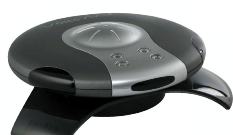 DescripciónEl Infrared Voice Controller (VoiceMe) es un control remoto activado por voz que permite operar equipos mediante señales infrarrojas (ej. televisión, DVD, cable TV, equipo de música).El VoiceMe se puede complementar con una variedad de accesorios para permitir el control de otros equipos electrónicos que se encuentren en el ambiente inmediato (ej. luces, abanicos, teléfono de casa, abridor de puerta). El VoiceMe aprende las señales infrarrojas de los controles remotos que la persona tiene en su casa. De esta forma, el usuario puede programar en el VoiceMe las funciones deseadas de todos los controles remotos que desee controlar mediante la voz. El VoiceMe también puede almacenar y activar combinaciones de hasta 10 señales infrarrojas para activar secuencias de funciones. Por ejemplo, el comando de voz “Película” puede prender el televisor, prender el DVD, cambiar el “input” del televisor al DVD y activar la función de “Play” en el DVD. Incorporando otros accesorios externos al VoiceMe, un comando como “Llegué a casa” puede prender las luces, el aire acondicionado y la música, entre otras funciones. Los comandos están organizados en 4 grupos, cada uno con una palabra clave (“keyword”) diferente y asignada por el usuario. Esto facilita organizar los comandos por equipos (ej. TV, música) o por usuarios en el caso que más de una persona utilice el equipo (cada una tendría su propia palabra clave).El VoiceMe se enchufa a la electricidad de la casa mediante un adaptador, pero también cuenta con una opción de funcionar con baterías, aunque su duración es muy limitada durante un uso continuo. Para personas que pueden presionar botones, el VoiceMe tiene un control remoto externo para activar sus funciones básicas.  Evaluación de Parámetros BásicosVentajasEl VoiceMe permite combinar prácticamente todos los controles remotos en uno solo para operarlo por medio de la voz.Se pueden programar hasta 120 comandos.Se pueden programar secuencias de comandos (macros) para prender de forma simultánea varios equipos.Es relativamente fácil de configurar e incluye un DVD de adiestramiento para asistir en el proceso de configuración.Puede ser integrado a una amplia variedad de accesorios que se compran por separado para expandir el sistema.Tiene un menú hablado (en inglés) para ayudar a guiar al usuario durante el proceso de configuración. Se puede utilizar conectado a la corriente eléctrica o de forma portátil al añadirle baterías (aunque su duración es muy limitada).DesventajasEl micrófono integrado en el VoiceMe tiene un pobre rango de alcance, el usuario debe colocarse cerca del equipo y utilizar un tono de voz suficientemente alto, lo cual lo hace poco funcional para personas con bajo volumen de voz.El reconocimiento de voz se afecta considerablemente cuando el usuario está a dos pies o más del equipo o cuando hay ruidos alrededor.Si bien el VoiceMe puede ser usado durante algún tiempo con baterías, para uso “hands-free” (sin presionar botones) se requiere que el equipo esté enchufado a la pared. Esto reduce su portabilidad cuando la persona necesita utilizarlo en más de un escenario (ej. cuarto, sala). No es un equipo apto para montar en una silla de ruedas motorizada que el usuario pueda llevar consigo.El costo del equipo es demasiado alto, considerando su inconsistencia en la respuesta a los comandos de voz y al hecho de que se requiere un equipo por cada cuarto en donde el usuario necesite controlar su ambiente.La configuración inicial del VoiceMe requiere apretar botones, lo cual impide que un usuario con impedimento físico lo pueda configurar o hacerle cambios en forma independiente.El DVD de adiestramiento, las instrucciones escritas y el menú hablado del VoiceMe están disponibles solo en el idioma Inglés.Sistemas similares disponiblesDefinicionesEscala de EvaluaciónVoiceMe: Configuración Básica y Uso del equipoInstalaciónSe pueden obtener instrucciones generales para la configuración y uso del VoiceMe en el siguiente enlace: https://www.youtube.com/watch?v=vYdXGuvbDOU Antes de adiestrar al VoiceMe para reconocer su voz:Tenga a la mano todos los controles remotos que quiere integrar al “VoiceMe.”Obtenga la tabla que está disponible con las instrucciones del VoiceMe titulada “Command List”Utilice la tabla “Command List” (incluida con las instrucciones del VoiceMe) para asignar una palabra clave a cada uno de los 4 “User Buttons”, uno para cada control remoto. Por ejemplo, puede asignar la palabra “Cable” para referirse al control remoto del sistema de satélite y “Televisión” para referirse al control remoto de la televisión.Utilice la tabla “Command List” para hacer una lista de los comandos que se van a adiestrar en cada uno de los “User Buttons” (ej. Power, Channel Up, Mute, etc.).Conecte el VoiceMe a la corriente eléctrica. Puede utilizar baterías, pero de ser así debe mover el interruptor que está debajo del VoiceMe a la posición “On.”Configurar el VoiceMe:Para adiestrar los comandos:Para seleccionar la función deseada presione uno de los “User Button” de la primera fila del VoiceMe. Cuando escuche “Train command” presione el botón.Luego diga el comando #1. Por ejemplo, “TV Power” para prender y apagar el televisor.Cuando escuche “Please repeat”, vuelva a decir el comando. Por ejemplo, “TV Power.”Luego obtenga el control remoto del equipo que quiere controlar, apúntelo hacia el frente del VoiceMe y presione el botón del control remoto que corresponde al comando (Power) hasta escuchar un sonido de “beep”. Luego presione el “User Button” del VoiceMe por 2 segundos hasta escuchar “Action Completed.”Luego cuando escuche “Please name command two,” diga el comando #2. Por ejemplo, “Channel up” y repita los pasos iv al vi. Continúe este proceso hasta programar todos los comandos deseados.Para volver a las opciones del menú principal, mantenga el “User Button” presionado por dos segundos hasta escuchar “Action cancelled.”Para adiestrar los Keywords:Presiones el “User Button” en donde configuró los comandos.Cuando escuche “Train keywords,” presione el botón.Cuando escuche “Please name a keyword” diga la palabra clave que corresponden a los comandos que adiestró previamente. Por ejemplo, “Cable TV.”Cuando escuche “Please repeat” repita la palabra clave.Cuando escuche “Action completed” vuelva a presionar el “User Button.”Para seleccionar la respuesta del VoiceMe al decir el “keyword”Presione el “User Button.” Cuando escuche “Select keyboard response” presione el botón.Cuando escuche la respuesta deseada, presione el botón (ej. “Yes sir.”)Para usar el VoiceMe:Diga el “Keyword” o palabra clave asociado a los comandos que configuró previamente. Por ejemplo, “Cable TV.”Luego diga el comando específico de la acción que quiera llevar a cabo. Por ejemplo, “Subir canal.”Siempre debe decir el “Keyword” antes de utilizar un comando.Funcionalidad3/5Instalación5/5Uso3/5Configuración5/5Estabilidad3/5Puntaje general76% (19/25)EquipoPlataformaPrecioPágina webREACHEquipo independiente$6,450http://www.breakboundaries.com CINTEX4Basado en PC$1,990http://www.nanopac.com Pilot ProEquipo independiente$6,999https://www.ablenetinc.com Pilot OneEquipo independiente$2,499https://www.ablenetinc.comFuncionalidadGrado al cual el equipo o aplicación desempeña adecuada y consistentemente el trabajo para el cual fue creado.InstalaciónCantidad y complejidad de los pasos necesarios en el proceso de instalación.UsoGrado al cual el uso del equipo o aplicación es transparente, intuitivo y amigable al usuario.ConfiguraciónCantidad y calidad de las opciones disponibles para ajustar los parámetros del equipo o aplicación a las necesidades y preferencias particulares del usuario.EstabilidadResistencia del equipo o aplicación a problemas que resulten en un funcionamiento lento, errático o que congelen el mismo.Excelente (5/5)Sobrepasa expectativasBueno (4/5)Cumple satisfactoriamente con las expectativasMediano (3/5)Cumple con las expectativas básicasPobre (2/5)Se desempeña por debajo de las expectativasMalo (1/5)No cumple las expectativas